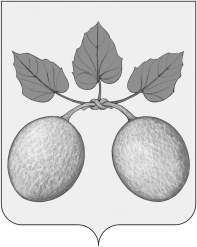 АДМИНИСТРАЦИЯ ГОРОДА СЕРДОБСКАCЕРДОБСКОГО РАЙОНА ПЕНЗЕНСКой ОБЛАСТиПОСТАНОВЛЕНИЕот 28.01.2022 № 82Об утверждении формы проверочного листа (списка контрольных вопросов), применяемого при проведении контрольного мероприятия в рамках осуществления муниципального контроля в сфере благоустройства на территориигородского поселения город Сердобск Сердобского района Пензенской областиРуководствуясь Федеральным законом от 06.10.2003 года №131-ФЗ «Об общих принципах организации местного самоуправления в Российской Федерации», Федеральным законом от 31 июля 2020 года №248-ФЗ «О государственном контроле (надзоре) и муниципальном контроле в Российской Федерации», Постановлением Правительства Российской Федерации от 13.02.2017 г. №177 «Об утверждении общих требований к разработке и утверждению проверочных листов (списков контрольных вопросов)», руководствуясь  статьей 23 Устава городского поселения города Сердобска Сердобского района Пензенской области,-АДМИНИСТРАЦИЯ ГОРОДА СЕРДОБСКА ПОСТАНОВЛЯЕТ:1. Утвердить форму проверочного листа (списка контрольных вопросов), применяемого при проведении контрольного мероприятия в рамках осуществления муниципального контроля в сфере благоустройства на территории городского поселения город Сердобск Сердобского района Пензенской области, согласно Приложению.2. Настоящее постановление вступает в силу с 01.03.2022г. и подлежит опубликованию в информационном бюллетене «Вестник города Сердобска» и на официальном сайте города Сердобска в сети интернет.3. Контроль за исполнением настоящего постановления возложить на Главу администрации города Сердобска.Глава администрации                                                         С.А.ВарламовПриложение                                                                                                              к  Постановлению Администрации города Сердобска Сердобского районаот 28.01.2022 № 82Проверочный лист, применяемый при  осуществлении муниципального контроля в сфере благоустройства на территории городского поселения город Сердобск Сердобского района Пензенской области1. Наименование  органа  муниципального   контроля: 2. Проверочный лист утвержден постановлением администрации города Сердобска Сердобского района Пензенской области   от __________ 202_____г. №____.3. Реквизиты правового акта органа муниципального контроля о проведении проверки:_____________________________________________________________________________.Должность, фамилия и инициалы должностного лица органа муниципального контроля, проводящего плановую проверку и заполняющего проверочный лист:______________________________________________________________________________.5. Учетный  номер  проверки и дата присвоения учетного номера проверки в едином реестре видов проверок: _________________________________________________________________.6. Место (места) проведения проверки с заполнением проверочного листа: _______________________________________________________________________________.7. Фамилия, имя и отчество (при наличии) гражданина или индивидуального предпринимателя, его идентификационный номер налогоплательщика и (или) основной государственный регистрационный номер индивидуального предпринимателя, адрес регистрации гражданина или индивидуального предпринимателя, наименование юридического лица, его идентификационный номер налогоплательщика и (или) основной государственный регистрационный номер, адрес юридического лица (его филиалов, представительств, обособленных структурных подразделений)_______________ _______________________________________________________________________________.8. Иные необходимые данные, установленные порядком организации и проведения муниципального контроля в сфере благоустройства___________________________________________________________________________________________________________________.9. Список контрольных вопросов, отражающих содержание обязательных требований и (или) требований, установленных муниципальными правовыми актами, ответы на которые однозначно свидетельствуют о соблюдении или несоблюдении контролируемым лицом обязательных требований и (или) требований, установленных муниципальными правовыми актами, составляющих предмет проверки (далее – перечень вопросов):"__" ________ 20__ г.  (указывается дата  заполнения  проверочного листа)___________________________________________________________________________(должность, фамилия, имя, отчество (последнее - при наличии) представителяюридического лица, индивидуального предпринимателя)___________________________________________________________________________(должность, фамилия, имя, отчество (последнее - при наличии) лица,проводящего проверку и заполняющего проверочный лист)№ п/пПеречень вопросовРеквизиты правового акта, содержащего обязательные требованияВарианты ответаВарианты ответаВарианты ответаПримечание№ п/пПеречень вопросовРеквизиты правового акта, содержащего обязательные требованияданетНе применимоПримечание1.Содержание территории общего пользования и порядок пользования такими территориямиСодержание территории общего пользования и порядок пользования такими территориями1.1.Обеспечивается ли своевременная уборка прилегающих территорий?Решение Собрания представителей города Сердобска Сердобского района Пензенской области «Об утверждении правил благоустройства на территории города Сердобска Сердобского района Пензенской области» от 31.10.2017г. №36-5/41.2.Соблюдаются ли требования к содержанию элементов благоустройства: своевременное устранение повреждений, санитарная очистка, ремонт, окраска?Решение Собрания представителей города Сердобска Сердобского района Пензенской области «Об утверждении правил благоустройства на территории города Сердобска Сердобского района Пензенской области» от 31.10.2017г. №36-5/41.3.Имеются ли оборудованные контейнерные площадки накопления твердых коммунальных отходов, площадки для складирования отдельных групп коммунальных отходов и крупногабаритных отходов?Решение Собрания представителей города Сердобска Сердобского района Пензенской области «Об утверждении правил благоустройства на территории города Сердобска Сердобского района Пензенской области» от 31.10.2017г. №36-5/41.4.Соблюдается ли запрет на мойку загрязненных транспортных средств вне специально отведенных для этого мест?Решение Собрания представителей города Сердобска Сердобского района Пензенской области «Об утверждении правил благоустройства на территории города Сердобска Сердобского района Пензенской области» от 31.10.2017г. №36-5/41.5.Соблюдается ли запрет на сброс, складирование, размещение отходов и мусора, в т.ч. образовавшихся от ремонта, опиловки деревьев и кустарников, снега, грунта по территории общего пользования, придомовой территории, а также на объекты внешнего благоустройства?Решение Собрания представителей города Сердобска Сердобского района Пензенской области «Об утверждении правил благоустройства на территории города Сердобска Сердобского района Пензенской области» от 31.10.2017г. №36-5/41.6.Соблюдаются ли требования по огораживанию строительных площадок?Решение Собрания представителей города Сердобска Сердобского района Пензенской области «Об утверждении правил благоустройства на территории города Сердобска Сердобского района Пензенской области» от 31.10.2017г. №36-5/41.7.Содержатся ли в чистоте подъездные пути к строительным площадкам? Организована ли ежедневная уборка?Решение Собрания представителей города Сердобска Сердобского района Пензенской области «Об утверждении правил благоустройства на территории города Сердобска Сердобского района Пензенской области» от 31.10.2017г. №36-5/41.8.Соблюдается ли запрет на складирование на землях общего пользования строительных материалов, угля, дров и т.п. Решение Собрания представителей города Сердобска Сердобского района Пензенской области «Об утверждении правил благоустройства на территории города Сердобска Сердобского района Пензенской области» от 31.10.2017г. №36-5/41.9.Соблюдается ли запрет на возведение пристроек, козырьков, ограждений, навесов, ставень, не предусмотренных согласованными проектами, и использовать их под складские целиРешение Собрания представителей города Сердобска Сердобского района Пензенской области «Об утверждении правил благоустройства на территории города Сердобска Сердобского района Пензенской области» от 31.10.2017г. №36-5/41.10.Соблюдается ли запрет на повреждение и уничтожение объектов благоустройства Решение Собрания представителей города Сердобска Сердобского района Пензенской области «Об утверждении правил благоустройства на территории города Сердобска Сердобского района Пензенской области» от 31.10.2017г. №36-5/41.11.Соблюдается ли требование о запрете  стоянки разукомлектованных транспортных средствРешение Собрания представителей города Сердобска Сердобского района Пензенской области «Об утверждении правил благоустройства на территории города Сердобска Сердобского района Пензенской области» от 31.10.2017г. №36-5/42.Внешний вид фасадов и ограждающих конструкций зданий, строений, сооружений Внешний вид фасадов и ограждающих конструкций зданий, строений, сооружений 2.1.Проводится ли своевременное техническое обслуживание и проведение ремонта, в том числе элементов фасадов зданий, строений и сооружений?Решение Собрания представителей города Сердобска Сердобского района Пензенской области «Об утверждении правил благоустройства на территории города Сердобска Сердобского района Пензенской области» от 31.10.2017г. №36-5/42.2.Обеспечивается ли наличие и содержание в исправном состоянии водостоков, водосточных труб и сливов зданий, строений и сооружений?Решение Собрания представителей города Сердобска Сердобского района Пензенской области «Об утверждении правил благоустройства на территории города Сердобска Сердобского района Пензенской области» от 31.10.2017г. №36-5/42.3.Осуществляется ли очистка, промывка и окраска поверхностей фасадов, в том числе от объявлений, рекламной информации, посторонних надписей?Решение Собрания представителей города Сердобска Сердобского района Пензенской области «Об утверждении правил благоустройства на территории города Сердобска Сердобского района Пензенской области» от 31.10.2017г. №36-5/42.4.Осуществляется ли мытье окон, витрин, вывесок и указателей зданий, строений и сооружений?Решение Собрания представителей города Сердобска Сердобского района Пензенской области «Об утверждении правил благоустройства на территории города Сердобска Сердобского района Пензенской области» от 31.10.2017г. №36-5/42.5.Осуществляется ли очистка от снега и льда крыш и козырьков, удаление наледи, снега и сосулек с карнизов, балконов и лоджий?Решение Собрания представителей города Сердобска Сердобского района Пензенской области «Об утверждении правил благоустройства на территории города Сердобска Сердобского района Пензенской области» от 31.10.2017г. №36-5/43.Содержание некапитальных сооруженийСодержание некапитальных сооружений3.1.Соблюдается ли требование о наличии информационных табличек с указанием атрибутов субъекта торговли на установленных сезонных, передвижных торговых точках?Решение Собрания представителей города Сердобска Сердобского района Пензенской области «Об утверждении правил благоустройства на территории города Сердобска Сердобского района Пензенской области» от 31.10.2017г. №36-5/43.2.Осуществляется ли своевременное устранение бумажного спама (наклеек, объявлений, рекламы), посторонних надписей, замена разбитых стекол, конструктивных элементов, очистка, покраска, промывка фасадов некапитальных нестационарных сооружений?Решение Собрания представителей города Сердобска Сердобского района Пензенской области «Об утверждении правил благоустройства на территории города Сердобска Сердобского района Пензенской области» от 31.10.2017г. №36-5/43.3.Осуществляется ли своевременная уборка территории, прилегающей к некапитальным нестационарным сооружениям?Решение Собрания представителей города Сердобска Сердобского района Пензенской области «Об утверждении правил благоустройства на территории города Сердобска Сердобского района Пензенской области» от 31.10.2017г. №36-5/43.4.Имеются ли урны возле нестационарных объектов?Решение Собрания представителей города Сердобска Сердобского района Пензенской области «Об утверждении правил благоустройства на территории города Сердобска Сердобского района Пензенской области» от 31.10.2017г. №36-5/43.5.Соблюдается ли требование о запрете размещения нестационарных сооружений в арках зданий, на газонах, площадках (детских, отдыха, спортивных, транспортных стоянок), посадочных площадках пассажирского транспорта, в охранной зоне водопроводных и канализационных сетей, трубопроводов, за исключением сооружений, входящих в остановочно-торговый комплексРешение Собрания представителей города Сердобска Сердобского района Пензенской области «Об утверждении правил благоустройства на территории города Сердобска Сердобского района Пензенской области» от 31.10.2017г. №36-5/43.6.Соблюдаются ли требования к обеспечению круглосуточного и беспрепятственного проезда на придомовую территорию спецтехники, в том числе запрет на использование для стоянки и размещения транспортных средств на проезжей части улиц, проездов, тротуаров и др. территорий, препятствующих механизированной уборке территории?Решение Собрания представителей города Сердобска Сердобского района Пензенской области «Об утверждении правил благоустройства на территории города Сердобска Сердобского района Пензенской области» от 31.10.2017г. №36-5/43.7.Соблюдается ли требование по недопущению размещения информационных и рекламных конструкций на деревьях, кустарниках, воротах, дорожных или газонных ограждениях, на ограждениях крылец, пандусов и лестниц, перильных ограждениях, колоннах зданий, на шлагбаумах, подпорных стенках и т.п. конструкциях и сооружениях, на стационарных ограждениях архитектурных ансамблей, парков, скверов, дворовых территорий, территорий организаций, автостоянок, торговых и спортивных комплексов?Решение Собрания представителей города Сердобска Сердобского района Пензенской области «Об утверждении правил благоустройства на территории города Сердобска Сердобского района Пензенской области» от 31.10.2017г. №36-5/43.8.Обеспечивается ли надлежащее содержание передвижных, переносных мелкорозничных объектов торговли (палаток, тележек, автофургонов, лотков и т.п.), а также прилегающей к ним территории?Решение Собрания представителей города Сердобска Сердобского района Пензенской области «Об утверждении правил благоустройства на территории города Сердобска Сердобского района Пензенской области» от 31.10.2017г. №36-5/44.Организация озеленения территории муниципального образованияОрганизация озеленения территории муниципального образования4.1.Осуществляется ли проведение мероприятий по обеспечению сохранности зеленых насаждений в целом, обеспечивается ли квалифицированный уход за существующими зелеными насаждениями?Решение Собрания представителей города Сердобска Сердобского района Пензенской области «Об утверждении правил благоустройства на территории города Сердобска Сердобского района Пензенской области» от 31.10.2017г. №36-5/44.2.Соблюдается ли запрет на осуществление хозяйственной и иной деятельности, оказывающую негативное воздействие на территориях с зелеными насаждениями?Решение Собрания представителей города Сердобска Сердобского района Пензенской области «Об утверждении правил благоустройства на территории города Сердобска Сердобского района Пензенской области» от 31.10.2017г. №36-5/44.3.Соблюдается ли собственниками и пользователями земельных участков своевременное удаление сухих и аварийных деревьев, вырезка сухих и поломанных сучьев и веток, замазка ран, дупел на деревьях, уборку поросли?Решение Собрания представителей города Сердобска Сердобского района Пензенской области «Об утверждении правил благоустройства на территории города Сердобска Сердобского района Пензенской области» от 31.10.2017г. №36-5/44.4.Обеспечивается ли при производстве работ по строительству, реконструкции, капитальному ремонту, ремонту объектов капитального строительства и линейных объектов, меры по обеспечению сохранности зеленых насаждений и (или) их восстановление?Решение Собрания представителей города Сердобска Сердобского района Пензенской области «Об утверждении правил благоустройства на территории города Сердобска Сердобского района Пензенской области» от 31.10.2017г. №36-5/45.Содержание элементов благоустройстваСодержание элементов благоустройства5.1.Обеспечивается ли надлежащее содержание (профилактическое обследование, очистка, ремонт) имеющейся системы дренажей и дождевой канализации, в том числе смотровых колодцев, камер,  замена люков?Решение Собрания представителей города Сердобска Сердобского района Пензенской области «Об утверждении правил благоустройства на территории города Сердобска Сердобского района Пензенской области» от 31.10.2017г. №36-5/45.2.Имеется ли ордер (разрешение) на проведение (производство) земляных работ?Решение Собрания представителей города Сердобска Сердобского района Пензенской области «Об утверждении правил благоустройства на территории города Сердобска Сердобского района Пензенской области» от 31.10.2017г. №36-5/46.Соблюдение порядка определения границ прилегающих территорий Соблюдение порядка определения границ прилегающих территорий 6.1.Соблюдение установленного правилами благоустройства  порядка определения границ прилегающих территорийРешение Собрания представителей города Сердобска Сердобского района Пензенской области «Об утверждении правил благоустройства на территории города Сердобска Сердобского района Пензенской области» от 31.10.2017г. №36-5/47.Доступность для инвалидов объектов социальной, инженерной и транспортной инфраструктур и предоставляемых услугДоступность для инвалидов объектов социальной, инженерной и транспортной инфраструктур и предоставляемых услуг7.1.Обеспечивается ли доступ маломобильных групп населения к зданиям, строениям, сооружениям, а также земельным участками?Решение Собрания представителей города Сердобска Сердобского района Пензенской области «Об утверждении правил благоустройства на территории города Сердобска Сердобского района Пензенской области» от 31.10.2017г. №36-5/47.2.Соблюдаются ли требования к тротуарам, подходам, пандусам и ступеням к  зданиям и сооружениях общественного назначения для осуществления беспрепятственного доступа инвалидов к таким объектам?Решение Собрания представителей города Сердобска Сердобского района Пензенской области «Об утверждении правил благоустройства на территории города Сердобска Сердобского района Пензенской области» от 31.10.2017г. №36-5/4